לשכת יועצי המס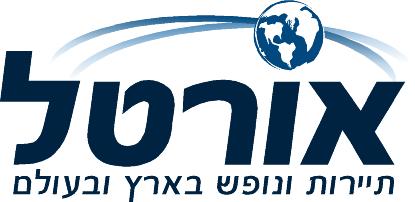 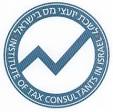 בישראלתאריך הכנס:29-31.05.2014מלון "פסטורל" –כפר בלוםהחזון של פסטורללחולל חווית אירוח מן המעלה הראשונה, 
שם דבר בהוויה המוסיקלית תרבותית הישראלית, 
המשלבת איכויות של טבע, רוגע, התחדשות והתרוממות רוח                                            תכנית: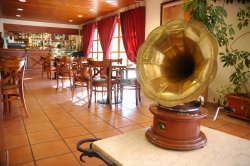 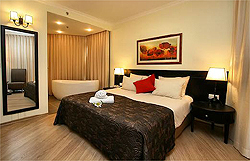 יום חמישי15:00-קבלת חדרים19:30 ארוחת ערב21:00 ערב בידור במלוןיום שישי08:00 ארוחת בוקר 09:30:12:30 השתלמות מקצועית באולם סימפוניה(פרטי השתלמות יועברו בהמשך)19:00 ארוחת ערב21:00 ערב בידור במלוןיום שבת 08:30 ארוחת בוקר 10:30 סיור רגלי מודרך לטיילת הירדןפרטים אישיים:שם  פרטי+ משפחה:_____________________כתובת :רח'_____________ מס'_______  עיר_____________ מיקוד_______דוא"ל_______________________________________מקום עבודה________     תפקיד________    נייד:_____________________ טל:_________פקס:_________________________יועץ מס (כן/לא):______חבר לשכה(כן/לא)_______ במידה וכן נא לציין סניףעובד רשות המיסים(כן/לא)_______שילמתי דמי חבר ללשכה לשנת 2014 (כן /לא)_________הרשמה לבית מלון (אירוח ע"ב חצי פנסיון 2 לילות)+חבילת סמינרנא סמן הזמנתך בעיגול המתאיםחדר יחיד          1720₪ +מע"מ חדר זוגי           1910 ₪ +מע"מ זוג+ ילד           2381 ₪ +מע"מ3 מבוגרים         2762 ₪ +מע"מ תינוק               84 ₪ +מע"מ אישורים:אישור הרשמה בצירוף חשבונית מס/קבלה ישלחו מס ימים לאחר טופס ההרשמה :אבקש להוציא חשבונית על שם:______________ בסך_______ ₪   אמצעי תשלום:10.6.14המחאה ע"ס _____ ₪ 10.7.14 המחאה ע"ס _____ ₪ את טפסי ההרשמה בצירוף ההמחאות יש לשלוח לחברה המארגנת "אורטל תיירות ונופש" ת.ד 25574 צ'ק פוסט חיפה, מיקוד 31254כרטיס אשראי:מס כרטיס:________/________/________/_______שם בעל הכרטיס_______________ ת.ז_____________תוקף_____/_____ סך העסקה:_______בהעברה בנקאית- אורטל תיירות ונופש  בנק בינלאומי סניף 074 תלפיות מס חשבון 409-356344את האסמכתא מהבנק יש לשלוח לפקס : 04-8200183ביטולים ושינויים:יתקבלו בכתב בלבד בחברת אורטל תיירות ונופשבפקס:04-8200183לא יאוחר מ-19.5.14לפרטים ניתן לפנות לאסף /ליז בטלפון:04-6666699      /052-4809992 או במייל : asafturgeman@ortaltour.co.il